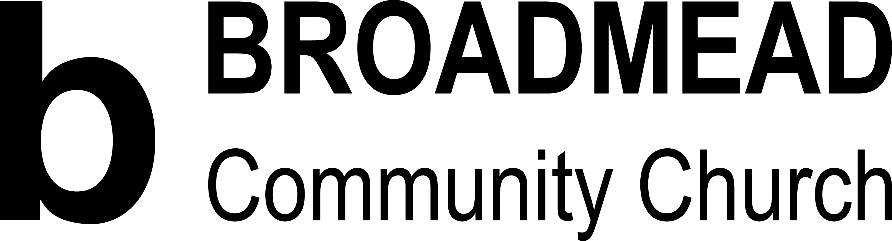 ROOM HIRE PRICE LISTRoomsCurrent cost/hrIncreased price/hrG1£20.00£21.00G2£20.00£21.00G3£10.00£11.00Auditorium£50.00£51.00Café’ area£20.00£21.00F1£20.00£21.00F2£20.00£21.00Kitchens£20.00£21.00